Урок мужества.    В Заиграевском реабилитационном центре был проведен классный час «Уроки мужества». Детей познакомили с подвигами воинов Великой Отечественной войны, Афганской и Чеченской войны. Дети оценили их вклад и бескорыстную помощь, их храбрость, находчивость и бесстрашие. Целью урока мужества является развитие представлений об ответственном гражданском поведении детей и молодёжи на примерах отважных поступков их сверстников. Глубокий эмоциональный  отклик в душах детей вызвал мужественный героический подвиг нашего земляка Алдара Цыденжапова, который  ценой своей жизни предотвратил аварию на военном корабле и спас от гибели сам корабль и экипаж. Важно сохранить мир на Земле, не забывать истории страны, прадедов воевавших за мирную жизнь. Необходимо развивать чувство гордости и уважения к защитникам Отечества и сохранить о них память в сердцах детей.   Воспитатель: Пилипчик Е.Ф.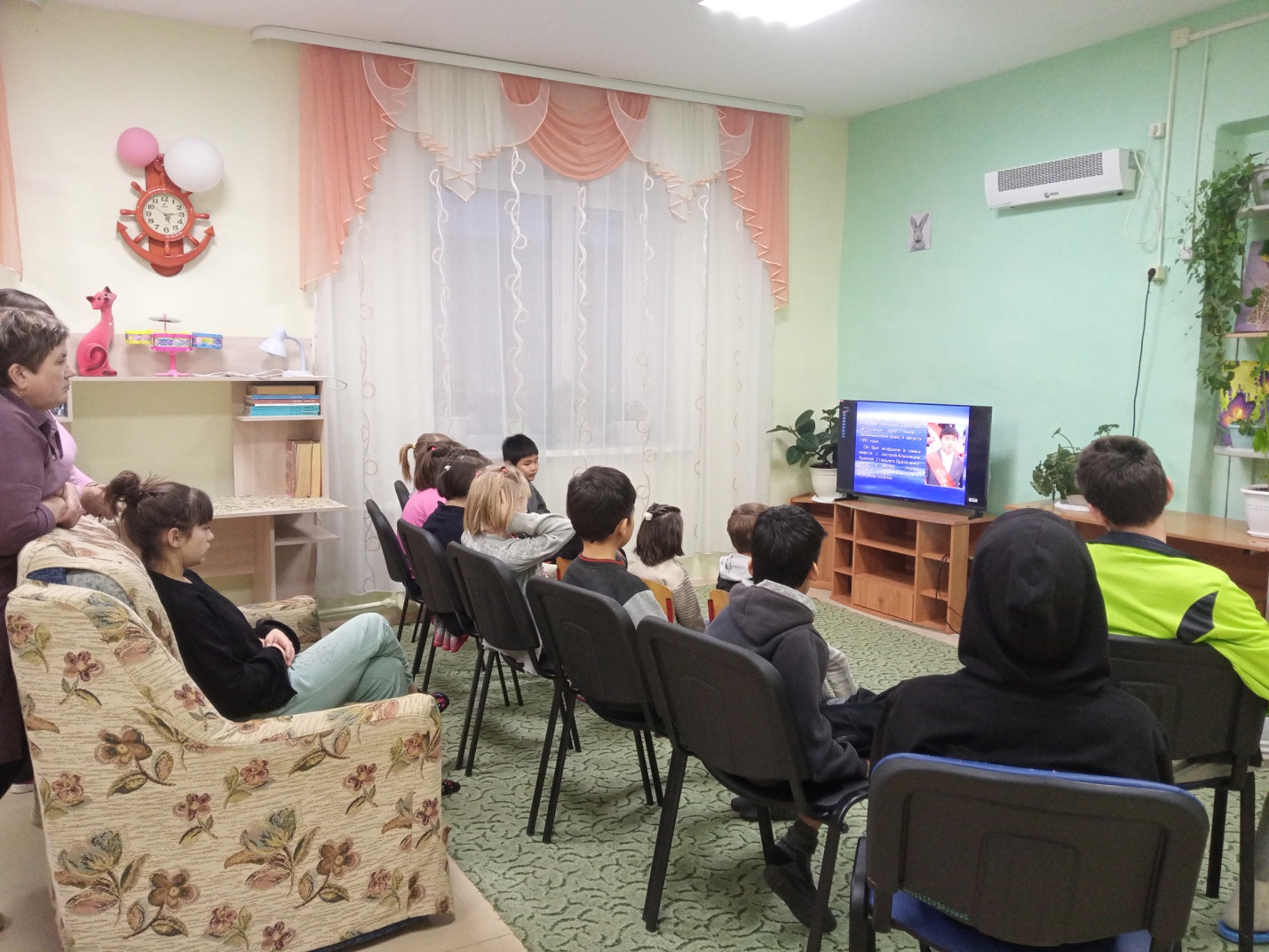 